В целях приведения Устава Мариинско-Посадского района, принятого решением Мариинско-Посадского районного Собрания депутатов Чувашской Республики от «19» мая . № С-8/1 (с изменениями, внесенными решениями Мариинско-Посадского районного Собрания депутатов от 02.12.2014 № С-15/1,от 03.03.2015 № С-3/1, от 10.11.2015 № C-3/1, от 17.08.2016 № С-10/1,от 08.02.2017  № C-1/1,от  31.07.2017 № C-8/1,от 25.01.2018 № С-1/1,от 20.06.2018 № С-7/1, от 27.12.2018  № С-14/1, от 30.04.2019  № С-4/1), в соответствие законодательству Российской ФедерацииМариинско-Посадское районное Собрание депутатов  р е ш и л о:1.Внести в Устав Мариинско-Посадского района, принятый решением Мариинско-Посадского районного Собрания депутатов 19 мая 2014 года № С-8/1 следующие изменения и дополнения:1) пункт 5  части 1 статьи 9 признать  утратившим силу;2) пункт 12 части 7 ст. 21  изложить в следующей редакции:«12) преобразования Мариинско-Посадского района Чувашской Республики, осуществляемого в соответствии с частями 3.1-1, 4, 6 статьи 13 Федерального закона от  6 октября 2003 г. № 131-ФЗ, а также в случае упразднения Мариинско-Посадского района Чувашской Республики;»;3) пункт 3 части 1 статьи 32 изложить в следующей редакции:«3) преобразования Мариинско-Посадского района Чувашской Республики, осуществляемого в соответствии с частями 3.1-1, 4, 6 статьи 13 Федерального закона от  6 октября 2003 г. № 131-ФЗ "Об общих принципах организации местного самоуправления в Российской Федерации",, а также в случае упразднения Мариинско-Посадского района Чувашской Республики;».4) статью 33:- дополнить абзацем 13 следующего содержания:«13) Депутат Мариинско-Посадского районного Собрания депутатов Чувашской Республики должен соблюдать ограничения, запреты, исполнять обязанности, которые установлены Федеральным законом от 25 декабря 2008 года № 273-ФЗ «О противодействии коррупции» и другими федеральными законами. Полномочия депутата прекращаются досрочно в случае несоблюдения ограничений, запретов, неисполнения обязанностей, установленных Федеральным законом от 25 декабря 2008 года № 273-ФЗ «О противодействии коррупции», Федеральным законом от 3 декабря 2012 года № 230-ФЗ «О контроле за соответствием расходов лиц, замещающих государственные должности, и иных лиц их доходам», Федеральным законом от 7 мая 2013 года № 79-ФЗ «О запрете отдельным категориям лиц открывать и иметь счета (вклады), хранить наличные денежные средства и ценности в иностранных банках, расположенных за пределами территории Российской Федерации, владеть и (или) пользоваться иностранными финансовыми инструментами», если иное не предусмотрено Федеральным законом от  6 октября 2003 г. № 131-ФЗ.дополнить абзацем 14 следующего содержания: «14) К депутату Мариинско-Посадского районного Собрания депутатов Чувашской Республики, представившему недостоверные или неполные сведения о своих доходах, расходах, об имуществе и обязательствах имущественного характера, а также сведения о доходах, расходах, об имуществе и обязательствах имущественного характера своих супруги (супруга) и несовершеннолетних детей, если искажение этих сведений является несущественным, могут быть применены меры ответственности, предусмотренные частью 7.3.-1 статьи 40  Федерального закона от 6 октября 2003 г. № 131-ФЗ "Об общих принципах организации местного самоуправления в Российской Федерации";дополнить абзацем 15 следующего содержания: «15) Порядок принятия решения о применении к депутату Мариинско-Посадского районного Собрания депутатов Чувашской Республики  мер ответственности, указанных в части 7.3-1 статьи 40 Федерального закона от 6 октября 2003 г. 
№ 131-ФЗ, определяется решением Мариинско-Посадского районного Собрания депутатов Чувашской Республики  в соответствии с законом Чувашской Республики.»;	5) Пункт 11 части 7 статьи 37 изложить в следующей редакции:	«11) преобразования Мариинско-Посадского района Чувашской Республики, осуществляемого в соответствии с частями 3.1-1, 4, 6 статьи 13 Федерального закона от  6 октября 2003 г. № 131-ФЗ "Об общих принципах организации местного самоуправления в Российской Федерации",а также в случае упразднения Мариинско-Посадского района Чувашской Республики;».2. Настоящее решение вступает в силу после его государственной регистрации и официального опубликования в периодическом печатном издании «Посадский вестник», распространяемом в Мариинско-Посадском районе.Глава Мариинско-Посадского района                                                                  Н.П.Николаев                                                         Чăваш  РеспубликинСĕнтĕрвăрри районĕндепутатсен ПухăвĕЙ Ы Ш Ă Н У                                   №Сĕнтĕрвăрри  хулиО внесении изменений идополнений в Устав Мариинско-Посадского района Чувашской Республики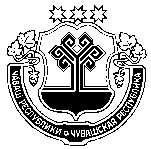 Чувашская  РеспубликаМариинско-Посадскоерайонное Собрание депутатовР Е Ш Е Н И Е 24.01.2020 № С-1/1г. Мариинский  Посад